大学用的收音机19rmb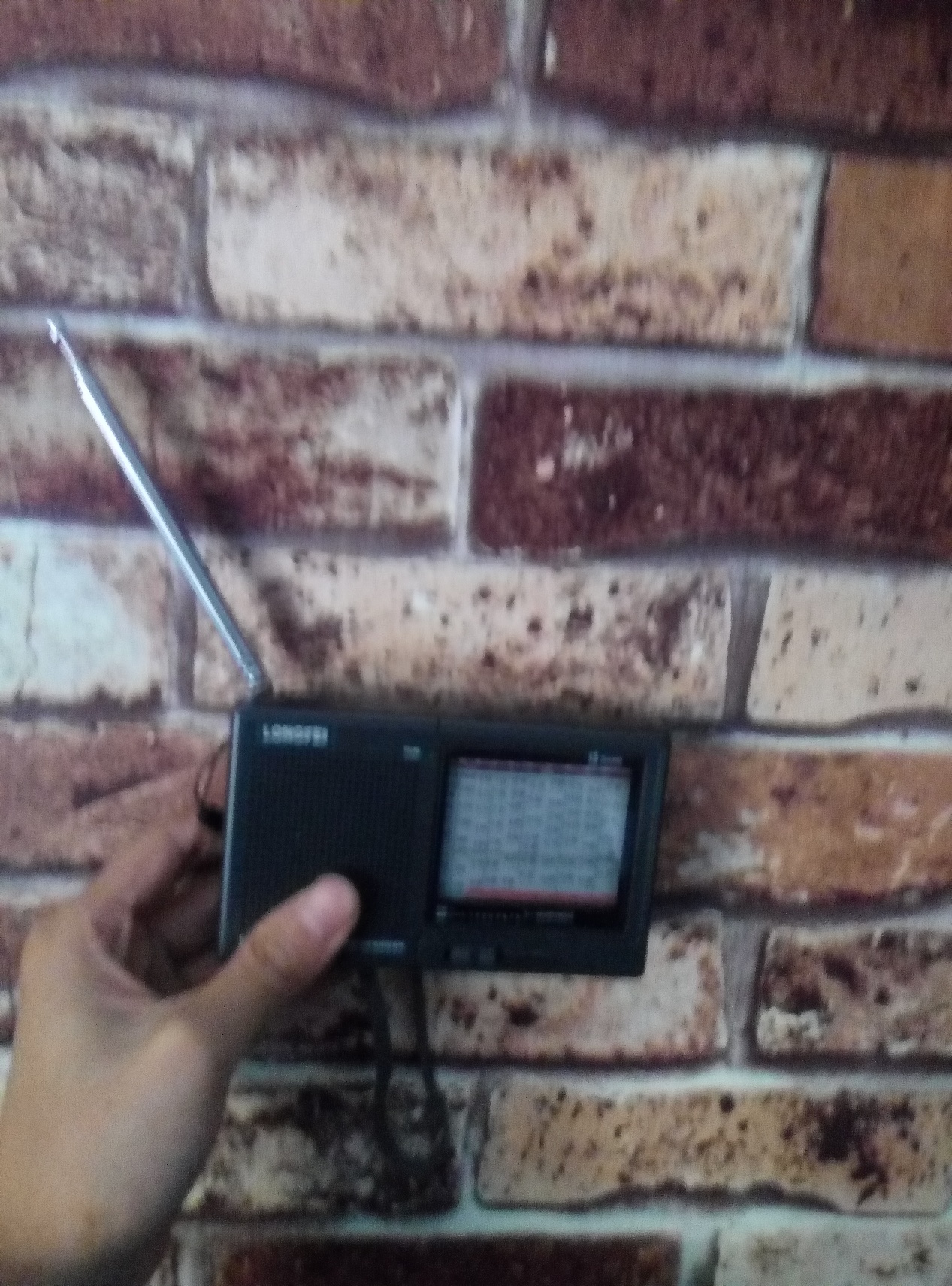 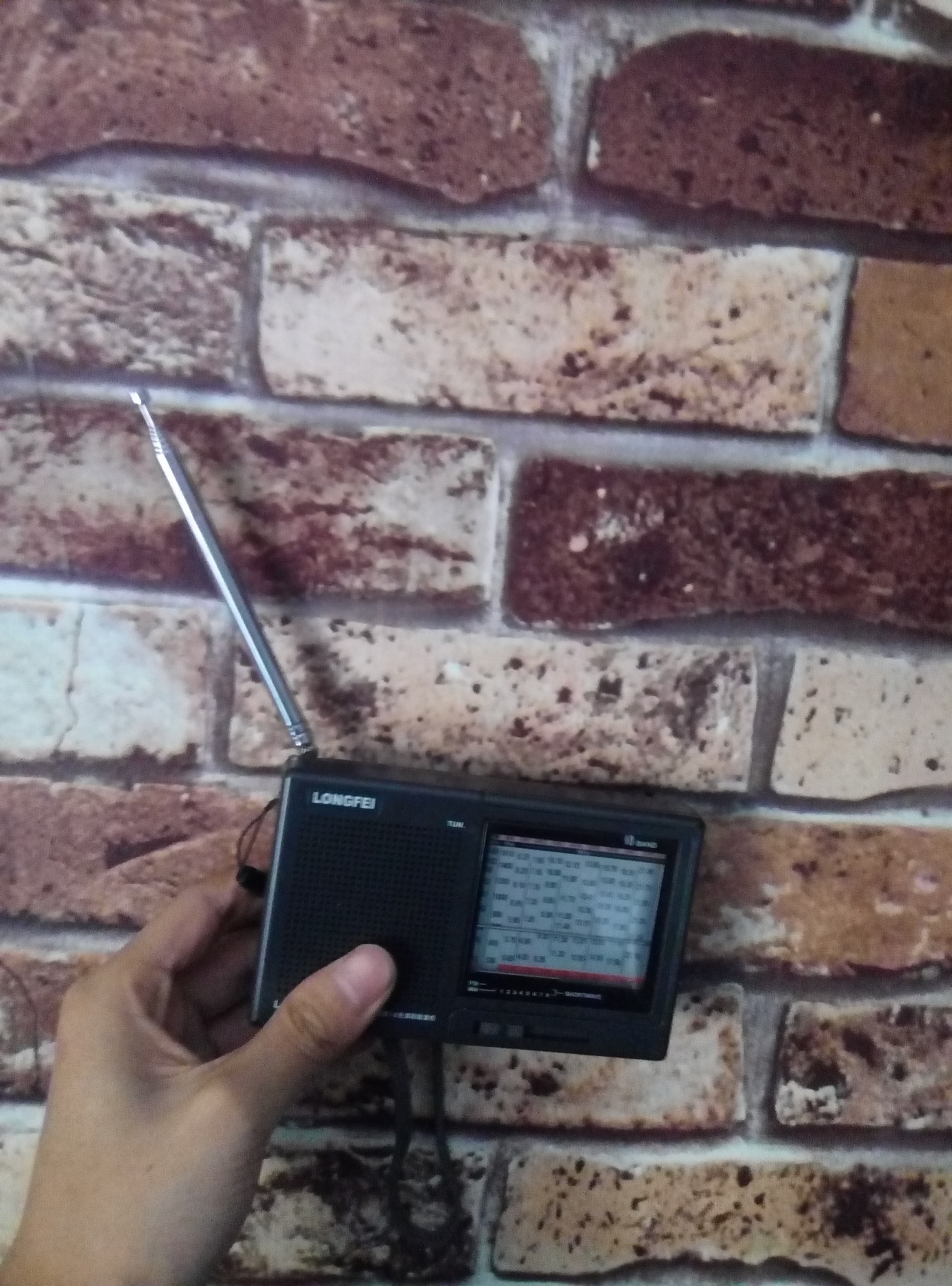 